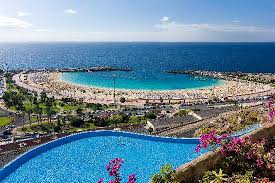 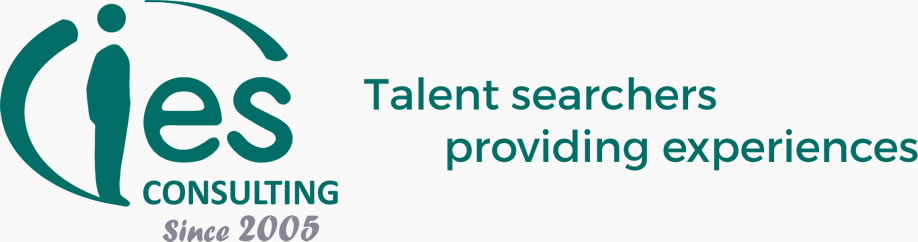 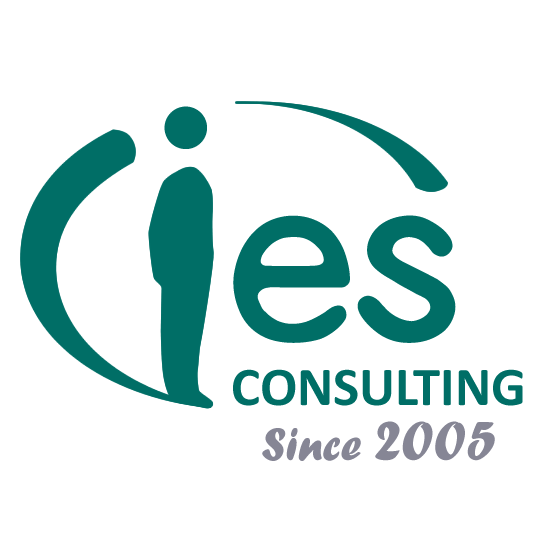 Praktyki jako kelner w 4 gwiazdkowym hoteluGdzie: Gran Canaria, HiszpaniaRozpoczęcie praktyk: dostępne cały rok Czas Trwania: 2-6 miesięcyTa sieć hoteli dysponuje 3 gwiazdkowymi hotelami apartamentowymi oraz 4 gwiazdkowymi hotelami położonymi w południowej części wyspy Gran Canaria. Mają podgrzewane baseny dla miesięcy zimowych i wiele restauracji i barów w całym kompleksie, dodatkowo spa, bujne ogrody oraz inne udogodnienia. Wyspy Kanaryjskie posiadają przez cały rok bardzo przyjemny klimat tropikalny. Jest to doskonałe miejsce dla turystów spragnionych relaksu oraz chcących wypocząć. Ta znana sieć hoteli współpracuje z nami od 2010 roku oferując praktyki dla studentów na stanowiskach recepcji, kelnera lub asystenta szefa kuchni.Zakres obowiązków:Student będzie odpowiedzialny za pomoc w hotelowym barze oraz restauracji:obsługa klienta w różnych językachprezentacja menu dla gościprzyjmowanie oraz realizacja zamówień w restauracji i barzeorganizacja oraz przygotowywanie obiektu przed oraz po wydarzeniach odbywających się w restauracjiOsobowość oraz kwalifikacje idealnego kandydata:Umiejętność pracy w zespoleNienaganna prezencjaDoskonałe umiejętności komunikacyjneStudia:	Turystyka, Filologia, BiznesJęzyki: 	hiszpański A2, angielski A2Oferujemy: Wynagrodzenie 150€/miesiąc + wyżywienie + zakwaterowanieWiecej ofert praktyk zagranicznych znajdziesz na naszej stronie internetowej: https://www.ies-consulting.pl/ Aby odbyć praktyki w Hiszpanii wymagana jest Umowa o praktyki podpisana przez Uczelnię.